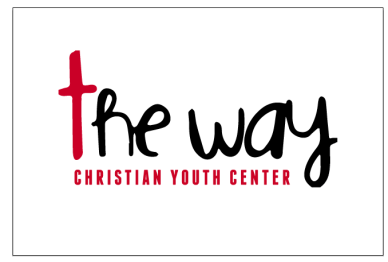 “THE WAY” PARENT AND YOUTH CONSENTTHE WAY Christian youth ministry, at 197 Lafayette St, is pleased to serve you and your family with the activities it offers. We are an inter-denominational, non-profit, all volunteer ministry with the goal of providing students a safe and enjoyable place to go for recreation with an emphasis on ministering to their spiritual, physical, and mental wellbeing. There is no cost. In order to meet these goals, we must strictly adhere to a CODE OF CONDUCT that will protect both students and volunteers, and maintain the Christian standards upon which this ministry is founded and supported. Each student and parent/guardian must sign this document acknowledging their agreement to abide by the stated Code of Conduct and the consequences for non-compliance. Signatures also indicate agreement to hold THE WAY blameless in the unlikely event of any accidents or injuries that may occur while the student is in the facility or participating in an activity of THE WAY. In addition, although THE WAY cares deeply, it is not responsible for the safety or whereabouts of the student prior to, or after leaving the facility, nor any loss of personal property. Students will be invited to stay in and enjoy our facility until parents arrive to pick them up, but once they leave the building they will be asked to leave the property as well. We appreciate your understanding and support and ask for your prayers for God’s blessing upon this ministry and all who participate or serve in it.As a participant in the youth ministry of THE WAY, I understand and agree to the following:I will respect myself, other people, other people’s property, and the property of THE WAY.I will be an encourager, not one who ridicules, makes fun of, or criticizes others.I will deal peacefully with anger and disagreements, not contribute to them.I will participate and contribute in a positive way in all group activities and obey the instructions of the youth ministry staff.I will show respect by paying attention, not causing disruptions, and not talking out of turn, especially during devotions and prayer time.I will show responsibility completing sign in sheet each time I arrive at the facility, and sign out when I leave the facility.I will not curse, swear, or use other foul or crude language.I will keep my hands to myself; no tickling, wrestling, piggybacking, or inappropriate touching (which means not touching anyone anywhere that a bathing suit would cover). In addition, physical displays of affection such as kissing, full body hugs, sitting on laps, lying or sleeping next to each other on the furniture or floor, or being isolated or alone with another is not allowed.I will wear modest clothing. Normally, school dress code is accepted. No swim suits, even with cover-ups. No clothing that is sexually suggestive, spiritually degrading, evil, vulgar, illegal, or with inappropriate advertisements will be permitted. All shorts and skirts must reach mid-thigh while standing. In addition, no midriffs can show, no low-cut tops, no spaghetti straps, no see-through clothing, no sagging pants (no boxers, thongs, or underwear showing). No Speedos. I understand that if a volunteer staff member does not feel that my clothing meets the criteria that I will be required to go home and change to something that is appropriate, unless the facility has items to loan me while I am there.I will not possess a gun, any type of knife, or any other weapon in or on the grounds of THE WAY.I will not use, possess, or be under the influence of alcohol, tobacco, or any illegal drugs or prescription narcotics (unless prescribed to you), at this facility. In addition, I will not attempt to distribute any of the above described substances. THE WAY works in close contact with the local police agencies. I will refrain from actions that could result in injury and/or damage to property, and agree to reimburse THE WAY for any property damage resulting from my personal misconduct.I will keep my belongings with me at all times unless secured in THE WAY’S kitchen.Consequences for not following THE WAY’S Code of Conduct, when it becomes necessary and cannot be resolved in any other way by the volunteer staff, are as follows:     First offense: Student will contact their parent/guardian, in the presence of a volunteer, to explain the problem. The volunteer will then speak to the parent/guardian to ensure that the adult understands the situation. If contact cannot be immediately made, the volunteer staff member will contact the parent/guardian on the next business day of the facility. Multiple efforts will be made to contact the parent. Volunteer, at his/her discretion, may send student home if safe to do so.     Second offense: Student will be asked to leave the premises until a face-to-face or telephone meeting can be held between the parent/guardian and the volunteer staff member. The issue must be resolved to the satisfaction of THE WAY staff and the parent/guardian.     Third offense: Student will be required to leave the premises and will be suspended from returning until such time that Board of Directors of THE WAY can consult to determine length of suspension and/or corrective measures. ***Any one or combination of certain offenses may constitute immediate expulsion, parental/guardian contact, and/or police contact. I HAVE READ THE WAY’S YOUTH MINISTRY POLICY AND CODE OF CONDUCT, AND AGREE TO FOLLOW THE RULES LISTED.*Student Signature_________________________________________Date______________*Parent/Guardian Signature _________________________________Date______________Parent/Guardian contact phone numbers;
Home_____________________    Cell___________________    Work____________________Mailing Address ______________________________________________________________Emergency Contact Name ______________________________________________________Phone Numbers:  Home__________________________   Cell__________________________VERIFIED BY BOARD MEMBER OF “THE WAY”Name _______________________________________ Date_____________________Preferably, form is to be signed by both parent and student in front of a Way Board Member. The form could be signed by student and parent and verified by a notary and returned to THE WAY if the parent cannot find a time to come to THE WAY. This form must be competed and on file at THE WAY within a reasonable period of time or the student will not be permitted to continue coming to THE WAY until completed.Photo Use Permission (Optional): I grant THE WAY Youth Ministries of Trigg County Kentucky and persons acting through them, the rights to use, reproduce, assign and/or distribute photographs, films, videotapes, and sound recordings of myself or my minor student without compensation for use in promotion/advertising, educational publications, electronic publishing (websites), and personal memorabilia. Student’s names may be published.Parent/Guardian Signature _____________________________ Date___________________Parent/Guardian – Please initial if you wish student to be able to do:THE WAY allows students to leave the premises and return once only on Friday nights.My student is permitted _____________ (initial)My student is allowed to participate in free Tae Kwon Do lessons at THE WAY ____(initial)My student is allowed to use the skateboard equipment (relatively low risk, but concrete floor in THE WAY’S gymnasium) ______________(initial)***Note – Please consider purchasing helmet, knee pads, and elbow pads for your student****Does the student have any health issues of which THE WAY should be aware?________________________________________________________________________________________________________________________________________________________________________________________________________________________________________________________________________________________________________________________RULES FOR THE PRIVILEGE OF ATTENDING THE WAY(These signs are posted in THE WAY)KITCHEN COURTESYPLEASE SAY “PLEASE AND THANK YOU”YES/NO MAAM/SIR –IT’S A RESPECT THINGSHAREDON’T WASTE FOODFOOD AND DRINK STAY IN SNACK AREAONLY DRINKS WITH COVERED TOPSONLY STUDENTS ENROLLED IN COOKING CLASS ALLOWED IN KITCHEN DURING CLASSDISPOSE OF TRASH WHEN FINISHED EATING/DRINKINGRECYCLEACTIVITY BUILDINGRUNNING NOT ALLOWEDFOOD AND DRINK ONLY IN SNACK AREANO HORSEPLAYDON’T LEAVE VALUABLES UNATTEND (SECURE IN KITCHEN)THE WAY IS A NO CURSING ZONERESPECT EVERYONEPDA NOT PERMITTEDYOU AGREED TO OUR DRESS CODEPOLICE WILL BE NOTIFIED OF POSSESSION OF ALCOHOL OR DRUGSWEAPONS PROHIBITEDTAKE CARE OF PROPERTY SMILE – YOU ARE ON CAMERASCREAMING ONLY PERMITTED DURING ZOMBIE APOCALYSE (NOT HAPPENING)GYM RULES OF CONDUCTPRACTICE GOOD SPORTSMANSHIPSHIRT AND SHOES REQUIREDNO HORSEPLAYNO FOOD OR DRINKS IN THE GYMBE CONSIDERATE OF OTHERSSHARE TAKE CARE OF EQUIPMENT AND TURN IN AT THE END OF DAYSECURE YOUR VALUABLESKEEP YOUR SHIRT ON